Российская  Федерация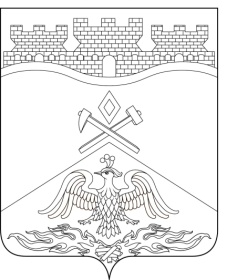 Ростовская  областьг о р о д   Ш а х т ы       ГОРОДСКАЯ ДУМАРЕШЕНИЕ № 44852-го заседания городской Думы города ШахтыПринято 28 ноября 2023 годаО внесении измененийв решение городской Думы города Шахты «Об установлении земельного налога на территории города Шахты»Во исполнение Федерального закона от 31.07.2023 №389-ФЗ «О внесении изменений в части первую и вторую Налогового кодекса Российской Федерации, отдельные законодательные акты Российской Федерации и о приостановлении действия абзаца второго пункта 1 статьи 78 части первой Налогового кодекса Российской Федерации», городская Дума города ШахтыРЕШИЛА:Внести в решение городской Думы города Шахты от 08.11.2005 №111 «Об установлении земельного налога на территории города Шахты» следующие изменения:1) в пункте 5:а) в подпункте 1 слова «доли в праве на земельный участок» заменить словами «части земельного участка»;б) в абзаце третьем подпункта 3 слова «доли в праве на земельный участок» заменить словами «части земельного участка»;2) дополнить пунктом 102 следующего содержания:«102. Порядок определения налоговой базы в отношении части земельного участка, занятого жилищным фондом и (или) объектами инженерной инфраструктуры жилищно-коммунального комплекса, приходящейся на объект недвижимого имущества, не относящийся к жилищному фонду и (или) объектам инженерной инфраструктуры жилищно-коммунального комплекса, устанавливается Налоговым кодексом Российской Федерации.».Настоящее решение вступает в силу по истечении одного месяца со дня официального опубликования, но не ранее 1 января 2024 года. Контроль за исполнением настоящего решения возложить на первого заместителя главы Администрации города Шахты В.Б. Петрова и комитет городской Думы города Шахты по бюджету.Председатель городской Думы – глава города Шахты                                                                             К. Корнеев28 ноября 2023 годаРазослано: Министерству региональной политики и массовых коммуникаций РО, Администрации города Шахты, МИФНС, прокуратуре, СМИ, дело.